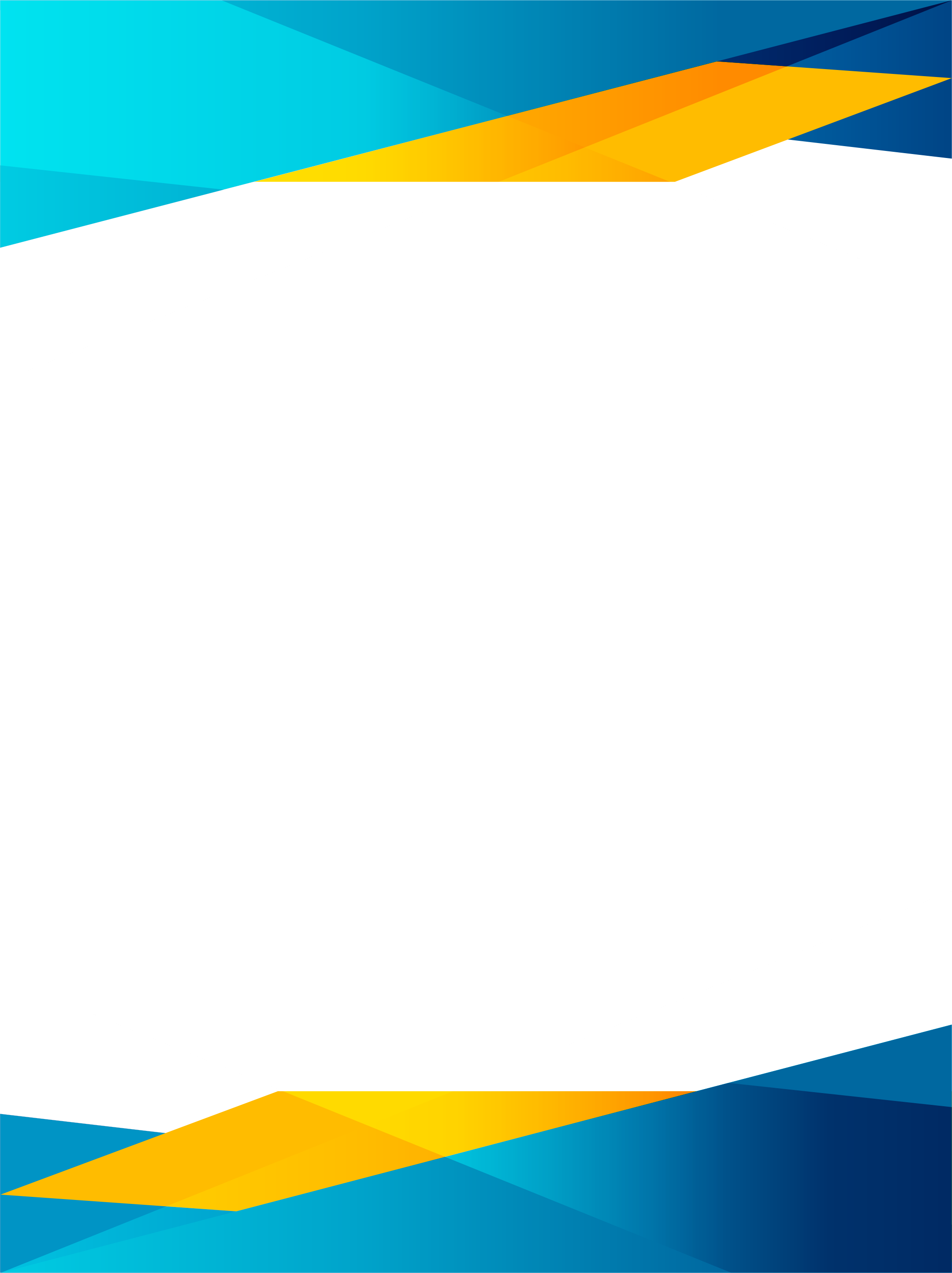 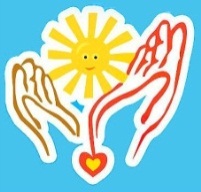 Филиал Благотворительного фонда Поддержки семьи, материнства и детства«Солнце в ладошках»	 в г. Ростове-на-Дону	                 	 г. Ростов-на-Дону пр. Чехова, 71 6эт офис№6 	тел. 8 988 5515155		сайт фонда http://solncevladoshkah.ru/	 ИНН 2369980233 КПП 236901001ОГРН 1142300000149 БИК 040349602   __________№______________На №__________от_________ Приглашаем Вас стать участником благотворительного турнира по мини футболу, который состоится 1 октября в 11:00 на стадионе «Арсенал». Организатор мероприятия Благотворительный фонд «Солнце в ладошках» при поддержке администрации города, а так же управления по физической культуре и спорту. Средства, вырученные от продажи всей продукции на территории стадиона во время турнира, а так же работа интерактивных площадок, будут направлены на  пересадку костного мозга для Софии Дукашовой. 03.11.2010 г.р. Ростовская обл. пос. Орловский, диагноз: нейрорецидив лейкоза. Во время игры будут работать ведущий, СМИ, волонтеры фонда, интерактивные площадки для детей с аниматорами и мастер-классами, а так же фото-зоны, попкорн, сладкая вата и многое другое  для зрителей.Цель мероприятия: привлечь внимание общественности к проблеме ребенка, а так же собрать средства на ТКМ. Вырученные средства и пожертвования с данного мероприятия будут перечислены на счёт Благотворительного фонда «Солнце в ладошках», а именно для адресной помощи Софии Дукашовой.Контактная информация: +7 988 55 151 55Проведите выходной день с фондом, вы получите массу положительных эмоций и внесете свой вклад в спасение жизни ребенка.  Руководитель проекта Краснова Вероника +7 988 55 151 55Вся информация о фонде: http://solncevladoshkah.ru 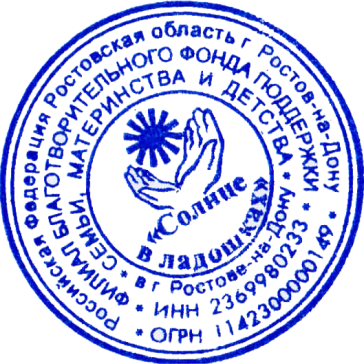 С уважением директор филиала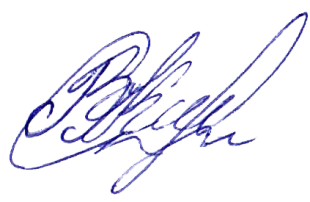 БФ «Солнце в ладошках»  В г. Ростове-на-Дону                                                                              В.С. Краснова